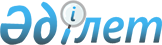 О внесении дополнений в постановление акимата города Кокшетау от 18 января 2012 года № А-1/79 "Об организации молодежной практики в городе Кокшетау в 2012 году"
					
			Утративший силу
			
			
		
					Постановление акимата города Кокшетау Акмолинской области от 11 марта 2012 года № А-3/376. Зарегистрировано Управлением юстиции города Кокшетау Акмолинской области 5 апреля 2012 года № 1-1-170. Утратило силу - постановлением акимата города Кокшетау Акмолинской области от 31 мая 2012 года № А-5/926      Сноска. Утратило силу - постановлением акимата города Кокшетау Акмолинской области от 31.05.2012 № А-5/926      Примечание РЦПИ:

      В тексте сохранена авторская орфография и пунктуация

      В соответствии с подпунктом 5-7) статьи 7, статьей 18-2 Закона Республики Казахстан от 23 января 2001 года «О занятости населения»,подпунктом 14 пункта 1 статьи 31 Закона Республики Казахстан от 23 января 2001 года «О местном государственном управлении и самоуправлении в Республике Казахстан», пунктом 1 статьи 9 Закона Республики Казахстан от 24 ноября 2011 года «О республиканском бюджете на 2012-2014 годы», на основании постановления Правительства Республики Казахстан от 19 июня 2001 года № 836 «О мерах по реализации Закона Республики Казахстан от 23 января 2001 года «О занятости населения», постановления Правительства Республики Казахстан от 18 июля 2011 года № 815 «Об утверждении Правил организации и финансирования обучения, содействия в трудоустройстве лиц, участвующих в активных мерах содействия занятости, и предоставления им мер государственной поддержки», постановления Правительства Республики Казахстан от 31 марта 2011 года № 316 «Об утверждении Программы занятости 2020», акимат города Кокшетау ПОСТАНОВЛЯЕТ:



      1. Внести в постановление акимата города Кокшетау «Об организации молодежной практики в городе Кокшетау в 2012 году» от 18 января 2012 года № А-1/79 (зарегистрировано в Реестре государственной регистрации нормативных правовых актов № 1-1-165, опубликовано 16 февраля 2012 года в газетах «Көкшетау» и «Степной маяк»), следующие дополнения:

      приложение к указанному постановлению изложить в новой редакции согласно приложению к настоящему постановлению.



      2. Настоящее постановление вступает в силу со дня государственной регистрации в Департаменте юстиции Акмолинской области и вводится в действие со дня официального опубликования.



      3. Контроль за исполнением настоящего постановления возложить на заместителя акима города Кокшетау Какпенова Т.Ж.      Аким города                                М.Батырханов      «СОГЛАСОВАНО»      Государственное учреждение

      «Аппарат акима Акмолинской

      области», заместитель акима                Кайнарбеков А.К.      Руководитель аппарата

      государственного учреждения

      «Аппарат Акмолинского

      областного маслихата»                      Сыздыков Т.И.      Руководитель аппарата

      государственного учреждения

      «Аппарат Кокшетауского

      городского маслихата»                      Билялов М.Е.      Директор Дочернего

      государственного предприятия

      «Вычислительный центр по

      статистике Акмолинской области»

      Республиканского государственного

      предприятия «Информационно-

      вычислительный центр

      Агентства Республики

      Казахстан по статистике»

      (на праве хозяйственного ведения)          Казыбаева А.Н.      Директор Дочернего

      государственного предприятия

      РГП «Государственный научно-

      производственный центр земельных

      ресурсов и землеустройства

      (ГосНПЦзем) «Акмолинский

      государственный институт

      по землеустройству»                        Рыскулов К.С.      Директор Акмолинского

      областного филиала

      Республиканского государственного

      казенного предприятия

      «Государственный центр по

      выплате пенсий Министерства

      труда и социальной защиты

      населения Республики Казахстан»            Городецкий В.В.      Директор Государственного

      учреждения «Департамент

      Агентства Республики Казахстан

      по регулированию естественных

      монополий по Акмолинской области»          Есиркепов Е.О.      Начальник Государственного

      учреждения «Департамент

      по исполнению судебных актов

      Акмолинской области Комитета

      по исполнению судебных актов

      Министерства юстиции

      Республики Казахстан»                      Беркимбаев Б.С.      Исполняющая обязанности

      начальника государственного

      учреждения «Департамент

      юстиции Акмолинской области»               Ташенова Ж.Е.      Начальник государственного

      учреждения «Департамент

      статистики Акмолинской области»            Мусина Е.Е.      Директор государственного

      учреждения «Департамент

      государственного архитектурно-

      строительного контроля и

      лицензирования Акмолинской

      области Агентства Республики

      Казахстан по делам строительства

      и жилищно-коммунального хозяйства»         Карагойшин Т.Д.      Начальник государственного

      учреждения «Департамент

      внутренних дел Акмолинской

      области Министерства

      внутренних дел Республики

      Казахстан» полковник полиции               Кажкенов А.С.      Директор Государственного

      учреждения «Департамент

      по защите прав детей

      Акмолинской области» Комитета

      по охране прав детей

      Министерства образования и 

      науки Республики Казахстан                 Замалоцких Н.В.      Заместитель начальника

      Акмолинского филиала

      Государственного учреждения

      «Есильский департамент

      экологического регулирования

      и контроля Министерства

      охраны окружающей среды

      Республики Казахстан                       Шалабаев К.М.      Начальник государственного

      учреждения «Инспекция

      финансового контроля по

      Акмолинской области Комитета

      финансового контроля

      Министерства финансов

      Республики Казахстан»                      Бекенов Н.Ж.      Директор Акмолинского

      областного филиала 

      Акционерного общества «Казпочта»           Рымжанов Д.К.      Первый заместитель председателя

      Акмолинского областного филиала

      Общественного объединения 

      «Народно-Демократическая

      партия «Нур Отан»                          Шойкин Г.Н.      Первый заместитель председателя

      Кокшетауского городского

      филиала Акмолинской области

      Общественного объединения 

      «Народно-Демократическая

      партия «Нур Отан»                          Ибраев Б.К.      Начальник Государственного

      учреждения «Налоговое

      управление по городу

      Кокшетау Налогового

      департамента по Акмолинской

      области Налогового комитета

      Министерства финансов

      Республики Казахстан»                      Шайкенов Б.М.      Директор Акмолинского

      филиала акционерного общества

      «Национальный центр

      экспертизы и сертификации»                 Кусаинов Е.К.      Прокурор государственного

      учреждения «Прокуратура

      Акмолинской области», 

      старший советник юстиции                   Жылкыбаев А.С.      Руководитель государственного

      учреждения «Северо-Казахстанский

      межрегиональный департамент

      геологии и недропользования

      Комитета геологии и

      недропользования Министерства

      индустрии и новых технологий

      Республики Казахстан «Севказнедра»         Бекмагамбетов Б.И.      Начальник государственного

      учреждения «Управление Агентства

      Республики Казахстан по

      делам государственной службы

      по Акмолинской области»,

      Председатель Дисциплинарного совета        Аскаров Б.Б.      Начальник государственного

      учреждения «Управление по

      делам обороны города Кокшетау»             Балгожинов С.К.      Начальник государственного

      учреждения «Управление

      внутренних дел города Кокшетау

      Департамента внутренних дел

      Акмолинской области

      Министерства внутренних

      дел Республики Казахстан                   Мадиев С.К.      Директор Республиканского

      государственного предприятия

      на праве хозяйственного ведения

      «Центр обслуживания населения»

      Комитета по контролю

      автоматизации государственных

      услуг и координации деятельности

      центров обслуживания населения

      Министерства связи и информации

      Республики Казахстан                       Абдильманов Ш.У.      Директор государственного

      учреждения «Центр адаптации

      несовершеннолетних»

      управления образования

      Акмолинской области                        Темирбаев К.К.

Приложение к постановлению

акимата города Кокшетау

от 11 марта 2012 года

№ А-3/376Утвержден постановлением

акимата города Кокшетау

от 18 января 2012 года

№ А-1/79 Перечень работодателей, организующих рабочие

места для прохождения молодежной практики в

городе Кокшетау в 2012 году
					© 2012. РГП на ПХВ «Институт законодательства и правовой информации Республики Казахстан» Министерства юстиции Республики Казахстан
				№ п/пНаименование работодателяПрофессия (специаль

ность)Количес

тво организуемых рабочих местРазмер месячной заработной платыПродол

житель

ность молодеж

ной практики

(в месяцах)1Государственное учреждение

«Аппарат акима Акмолинской области»Экономист, педагог, финансист,

международные отношения4Минимальная заработная плата62Государственное учреждение

«Аппарат Акмолинского областного маслихата»программист, специалист по государственному местному управлению2Минимальная заработная плата63Государственное учреждение «Управление финансов Акмолинской области»экономист, финансист, программист, юрист4Минимальная заработная плата64Государственное учреждение «Управление энергетики и жилищно-

коммунального хозяйства Акмолинской области»экономист, юрист2Минимальная заработная плата65Государственное учреждение «Управление архивов и документации Акмолинской области»финансист, архивист2Минимальная заработная плата66Государственное учреждение «Управление сельского хозяйства Акмолинской области»агроном, бухгалтер, финансист, специалист по государственному местному управлению4Минимальная заработная плата67Государственное учреждение «Управление экономики и бюджетного планирования Акмолинской области»программист, экономист,2Минимальная заработная плата68Государственное учреждение «Управление архитектуры и градостроительства Акмолинской области»бухгалтер, экономист, программист3Минимальная заработная плата69Государственное учреждение «Управление координации занятости и социальных программ Акмолинской области»социальная работа, финансист, программист, юрист4Минимальная заработная плата610Государственное учреждение «Департамент Агентства Республики Казахстан по регулированию естественных монополий по Акмолинской области»бухгалтерский учет и аудит, экономист, юрист,3Минимальная заработная плата611Государственное учреждение «Управление строительства Акмолинской области»строитель,

делопроиз

водитель2Минимальная заработная плата612Государственное учреждение «Инспекция финансового контроля по Акмолинской области Комитета финансового контроля Министерства финансов Республики Казахстан»финансист4Минимальная заработная плата613Государственное учреждение «Управление туризма, физической культуры и спорта Акмолинской области»экономист, туризм2Минимальная заработная плата614Государственное учреждение «Департамент по исполнению судебных актов Акмолинской области Комитета по исполнению судебных актов Министерства юстиции Республики Казахстан»юрист6Минимальная заработная плата615Государственное учреждение «Управление Агентства Республики Казахстан по делам государственной службы по Акмолинской области»юрист, педагог, экономист, финансист4Минимальная заработная плата616Государственное учреждение «Управление внутренней политики Акмолинской области»политолог,

юрист2Минимальная заработная плата617Государственное учреждение «Департамент юстиции

Акмолинской области»юрист4Минимальная заработная плата618Государственное учреждение «Управление образования Акмолинской области»психолог, экономист,

учитель, финансист4Минимальная заработная плата619Государственное учреждение

«Департамент статистики Акмолинской области»бухгалтерский учет и аудит, финансист4Минимальная заработная плата620Государственное учреждение

«Северо-

Казахстанский межрегиональный департамент геологии и недропользо

вания Комитета геологии и недропользова

ния Министерства индустрии и новых технологий Республики Казахстан «Севказнедра»горное дело1Минимальная заработная плата621Дочернее государственное предприятие РГП «Государствен

ный научно-

производствен

ный центр земельных ресурсов и землеустройства (ГосНПЦзем) «Акмолинский государственный институт по землеустройству»Техник-

землеус

троитель, топограф-

геодезист2Минимальная заработная плата622Акмолинский областной филиал Общественного объединения «Народно-

Демократическая партия «Нур Отан»Юрист, политолог, экономист3Минимальная заработная плата623Государственное учреждение «Управление предпринимательства и промышленности Акмолинской области»Юрист, экономист2Минимальная заработная плата624Государственное учреждение «Управление земельных отношений Акмолинской области»Юрист, экономист, землеустрои

тель3Минимальная заработная плата625Государственное учреждение «Департамент государствен

ного архитектурно-

строительного контроля и лицензирования Акмолинской области Агентства Республики Казахстан по делам строительства и жилищно-

коммунального хозяйства»Инженер-строитель, юрист2Минимальная заработная плата626Государственное учреждение

«Аппарат акима города Кокшетау» Акмолинской областиЮрист, экономист,

финансист,

специалист по государственному местному управлению,4Минимальная заработная плата627Государственное учреждение

«Аппарат Кокшетауского городского маслихата»юрист, специалист по государственному местному управлению2Минимальная заработная плата628Прокуратура города Кокшетауюрист2Минимальная заработная плата629Государственное учреждение

«Отдел строительства города Кокшетау»техник-

строитель, юрист2Минимальная заработная плата630Государственное учреждение

«Отдел финансов города Кокшетау»финансист, экономист, юрист, переводчик4Минимальная заработная плата631Государственное учреждение «Отдел внутренней политики города Кокшетау»политолог, историк, бухгалтерский учет и аудит, экономист4Минимальная заработная плата632Государственное учреждение

«Отдел физической культуры и спорта города Кокшетау»бухгалтер, инструктор по спорту2Минимальная заработная плата633Государственное учреждение

«Отдел занятости и социальных программ города Кокшетау»юрист, финансист, экономист, бухгалтер, педагог5Минимальная заработная плата634Государственное учреждение

«Отдел архитектуры и градостроительства города Кокшетау»строитель,

экономист2Минимальная заработная плата635Кокшетауский городской филиал Акмолинской области Общественного объединения «Народно-

Демократическая партия «Нур Отан»юрист2Минимальная заработная плата636Государственное учреждение

«Отдел предпринимательства города Кокшетау»бухгалтер, юрист,2Минимальная заработная плата637Государственное учреждение «Отдел сельского хозяйства и ветеринарии города Кокшетау»агроном1Минимальная заработная плата638Государственное учреждение «Управление по делам обороны города Кокшетау»экономист, юрист2Минимальная заработная плата639Государственное учреждение «Управление внутренних дел города Кокшетау Департамента внутренних дел Акмолинской области Министерства внутренних дел Республики КазахстанСекретарь-

референт, оператор, юрист, делопроизво

дитель,

программист5Минимальная заработная плата640Государственное учреждение «Налоговое управление по городу Кокшетау Налогового департамента по Акмолинской области Налогового комитета Министерства финансов Республики Казахстан»налоговое дело, финансист, юрист, специалист по государствен

ному местному управлению, специалист по информацион

ным системам, банковское дело6Минимальная заработная плата641Акмолинский филиал Государствен

ного учреждения «Есильский департамент экологического регулирования и контроля Министерства охраны окружающей среды Республики Казахстанэколог, агроэколог,

агроном, переводчик4Минимальная заработная плата642Акмолинский областной филиал Республикан

ского государствен

ного казенного предприятия «Государствен

ный центр по выплате пенсий Министерства труда и социальной защиты населения Республики Казахстан»экономист,

финансист2Минимальная заработная плата643Республиканское государственное предприятие на праве хозяйственного ведения «Центр обслуживания населения» Комитета по конролю автоматизации государственных услуг и координации деятельности центров обслуживания населения Министерства связи и информации Республики Казахстанэкономист, юрист2Минимальная заработная плата644Акмолинская прокуратура по надзору за законностью в исправительных учреждениях Акмолинской областиюрист, педагог2Минимальная заработная плата645Кокшетауская транспортная прокуратураЮрист1Минимальная заработная плата646Государственное коммунальное предприятие на праве хозяйственного ведения «Кокшетау Жылу» при акимате города Кокшетауюрист, инженер2Минимальная заработная плата647Государственное учреждение «Департамент внутренних дел Акмолинской области Министерства внутренних дел Республики Казахстан»программист, юрист2Минимальная заработная плата648Акмолинский филиал акционерного общества «Национальный центр экспертизы и сертификации»стандартиза

ция, метрология и сертификация, экспертиза качества товаров, учитель биологии, учитель химии4Минимальная заработная плата649Государственное учреждение

«Центр адаптации несовершенно

летних»

управления образования Акмолинской областиПедагог-

психолог1Минимальная заработная плата150Коммунальное государственное учреждение «Центр занятости» отдела занятости и социальных программ города КокшетауДелопроизво

дитель,

секретарь, педагог, финансист4Минимальная заработная плата451Дочернее государственное предприятие «Вычислительный центр по статистике Акмолинской области» Республикан

ского государствен

ного предприятия «Информационно-вычислительный центр Агентства Республики Казахстан по статистике»

(на праве хозяйственного ведения)Программист,

финансист2Минимальная заработная плата652Товарищество с ограниченной ответствен

ностью

«Кокшетауский автобусный парк»бухгалтер, организатор

ские перевозки2Минимальная заработная плата653Государственное учреждение

«Департамент по защите прав детей Акмолинской области» Комитета по охране прав детей Министерства образования и науки Республики Казахстансоциальный работник126 000 тенге654Государственное учреждение

«Отдел предпринимательства города Кокшетау»делопроизво

дитель (специалист по стандартизации, метрологии и сертифи

кации предприятий)126 000 тенге655Государственное учреждение

«Отдел физической культуры и спорта города Кокшетау»физическая культура и спорт (туризм), переводчик (учитель казахского языка)226 000 тенге656Государственное коммунальное казенное предприятие Дворец культуры «Достар» при отделе культуры и развития языков города Кокшетаупедагог-

культорга

низатор, педагог-

хореограф226 000 тенге657Акмолинский филиал Государствен

ного учреждения «Есильский департамент экологии Комитета экологического регулирования и контроля Министерства охраны окружающей среды Республики Казахстан»эколог, переводчик (учитель казахского языка), лесохозяй

ственное дело426 000 тенге658Акмолинский областной филиал акционерного общества «Казпочта»учет и аудит, юрист, финансист526 000 тенге659Акмолинский областной филиал

акционерного общества «Народный банк Казахстана»финансист, бухгалтерский учет и аудит326 000 тенге660Акмолинский областной филиал акционерного общества «Накопительный пенсионный фонд «Ұлар Үміт»финансист326 000 тенге661Товарищество с ограниченной ответствен

ностью «Кокшесельхоз

продукт»финансист126 000 тенге662Индивидуальный предприниматель

«Камариденов К.Н.»программист326 000 тенге6